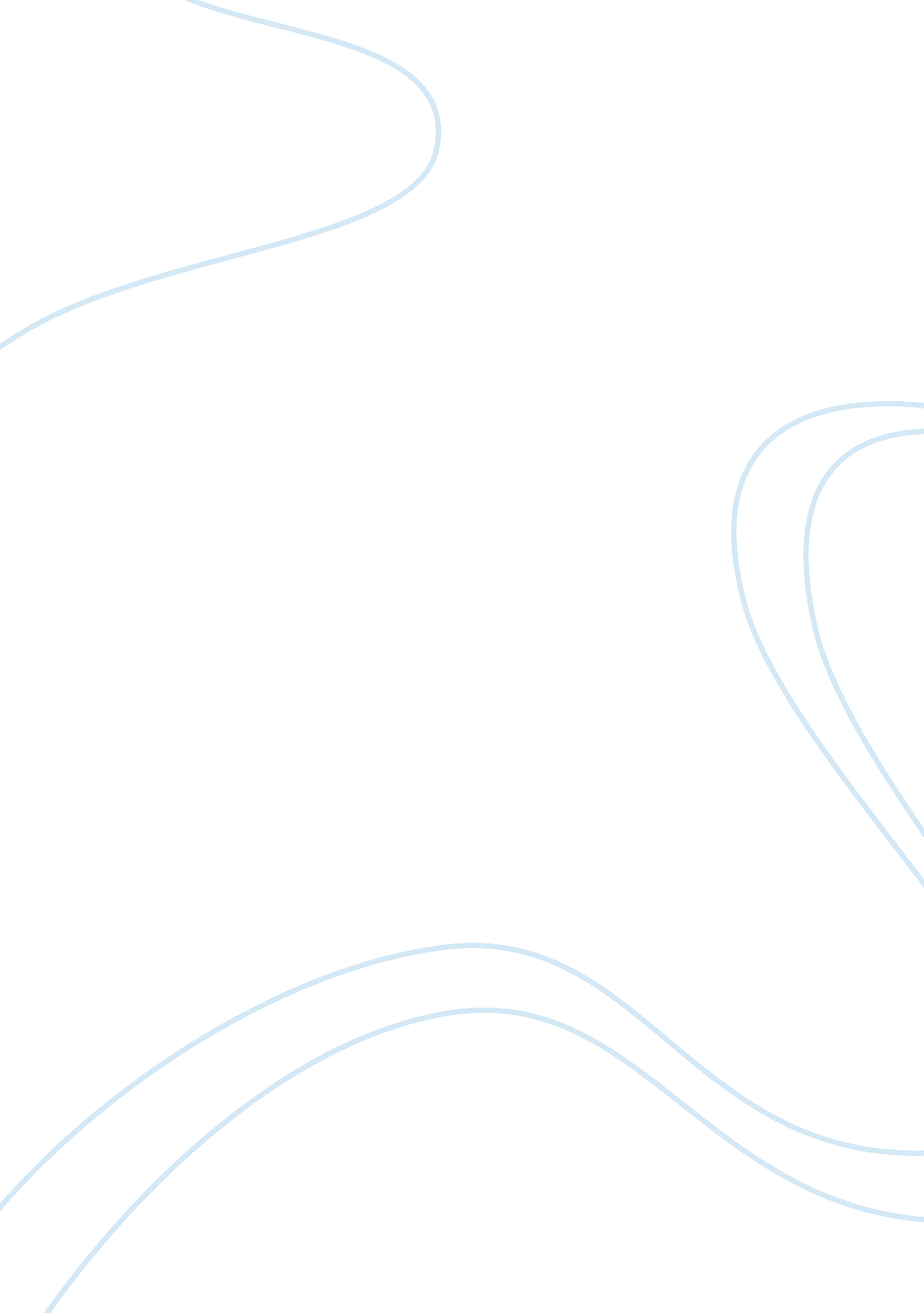 Interview questions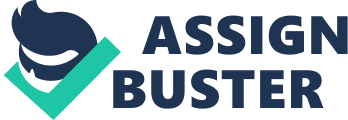 For your response, you can reach Bilateral at 0906-1836-646 or send an electronic-mail[email protected]Com. Thank you and we are hoping for your favorable response. Sincerely Keith Brenda C. Cuba cub April Dianne P. Sic at Noted: Rockwell Riviera Faculty, English Department SURVEY QUESTIONNAIRE Name: Gillian R. Genes Jude C. Darlington Year and Course: Banner Arson Noel M. Bilateral Kindly check the box that corresponds to your answer; fill up the necessary information. Thank you. 0 1. What medium of instruction does your accounting professor use during discussion? English Filipino Both 2. In what medium of instruction does your professor explain very well? 3. Do you think that the use of a certain language in such courses will greatly affect learning? Yes No 4 what language ago you prefer to De us EAI In your accounting class/sees? 5. If asked to explain a certain answer, what medium would you use? 6. Are there instances that you get confused of the English explanations in Accounting? 7. When studying your accounting lessons, do you translate your English reading arterial to Filipino to fully understand what is stated? Sometimes, if the lesson is difficult 8. Do you think that the use of a particular language in accounting will help you improve your technical skills? 9. Do you think that the use of both English and Filipino could help in strengthening your accounting skills? Yes, but not in all aspects. Why? 10. Do you think that the use of Bilingual Education (I integrated English and Filipino language) would help you pass the qualifying exam (if ND year ABS IA student)/ board exam (if BBS Accountancy student)? 